Inicio de clases: Día: Jueves 31 de AgostoHorario:  14:30 a 16:00 hrs. Lugar: SEDE NORTE DOJO
GIMNASIO FACULTAD DE MEDICINA.Requirimiento:  Ropa Comoda¿COMO ES UNA CLASE DE KUNDALINI YOGAUna clase comienza: con la apertura, ejercicios de calentamiento para preparar y acondicionar a nuestro cuerpo.Se realizan técnicas respiratorias (pranayamas) Movimientos corporales, posturas, series de ejercicios (kriyas)Etapa de relajación la cual  dura alrededor de  7 a 10 minutos, nuestro organismo y todo nuestro ser logra una relajación profunda. Experimentara los beneficios de la MusicoterapiaTécnica de meditaciónmente el cierre de la clase. 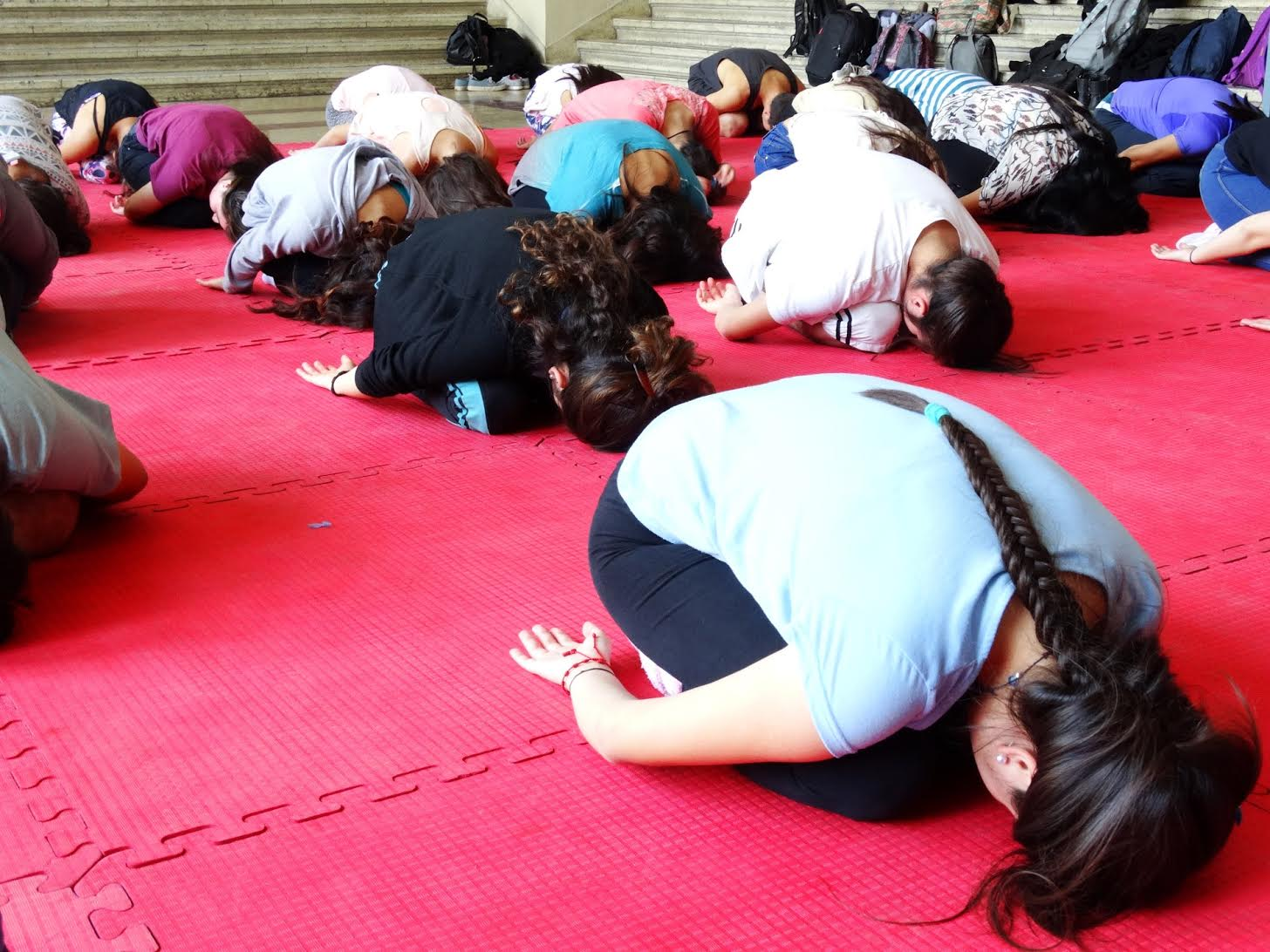 Maria teresa Sonatore VMtsonatore@gmail.comPROGRAMA OFICIAL DE CURSOUnidad Académica  : Curso de Formación GeneralNombre del curso    : KUNDALINI Y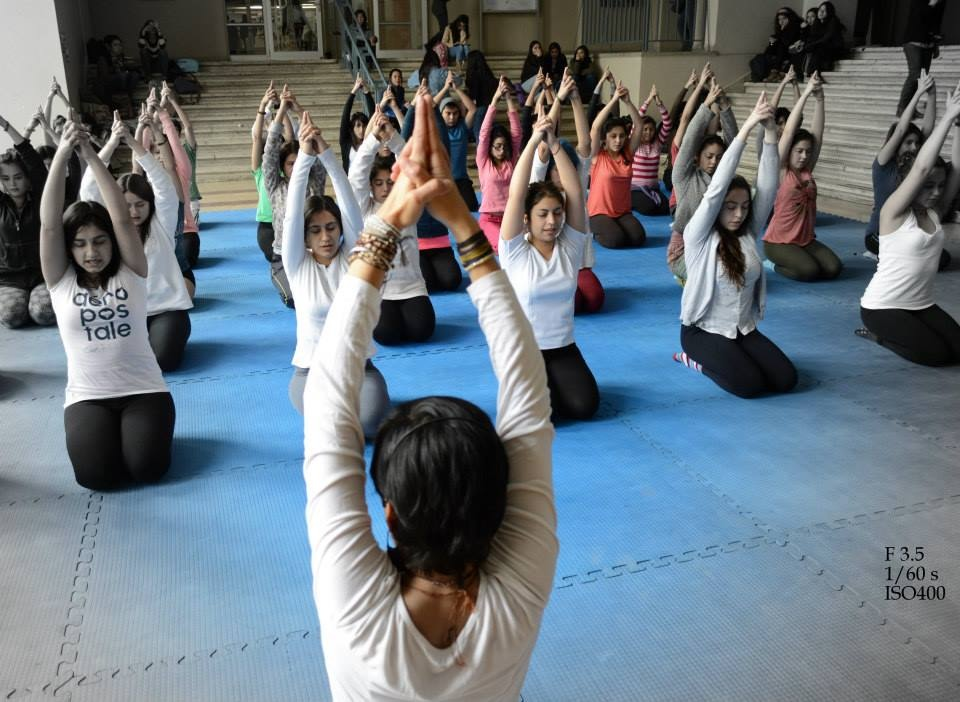 Carrera		 : TodasTipo de curso            : ElectivoÁrea de formación   : GeneralNivel		 : TodosSemestre		 : Segundo  SemestreAño		 : 2017Requisitos                 : Definidos por cada EscuelaNúmero de créditos: 	2Horas de trabajo presenciales y no presenciales: Trabajo Presencial.Nº Alumnos		:  25ENCARGADO/A DE CURSO                                                :	MARIA TERESA SONATORE V.	COORDINADOR(ES) DE UNIDADES DE APRENDIZAJE : LINEA FORMATIVA DE ARTE, DEPORTES Y ACTIVIDAD  FISICA.   COORDINADOR: ANDREA GONZALEZPropósito formativo:  Kundalini Yoga es una ciencia milenaria que combina de una manera precisa ejercicios físicos, técnicas respiratorias, concentración mental, meditación, relajación y mantras, para conseguir el perfecto equilibrio entre cuerpo, mente y espíritu. 
Como Propósito del curso será trabajar los distintos planos del Ser, para poder lograr un equilibrio. Donde el alumno aprenderá a través de la respiración (pranayamas),  posturas (asanas) y meditación, armonizar sus distintos planos. Para ello se trabajara entorno al: Plano Físico:  Buen mantenimiento de la columna vertebral, Capacidad  pulmonar, Flexibilización de las articulaciones. Energía vital. (Posturas yogicas) Plano Psíquico: Mejoramiento de la concentración y atención, Desarrolla la creatividad e imaginación, Bajar el nivel de estrés, Lograr claridad mental y equilibrio. (Técnicas de respiración, meditación)Plano espiritual:  Mejorar la interacción con otros, Lograr equilibrio emocional. (Técnicas de respiración, meditación, mantras).Este curso contribuye a desarrollar en termino de competencias, acciones orientadas a promocionar un estilo de vida mas saludable para si mismo y otras personas, destacando la relevancia de la actividad física como condición integral y necesaria para la salud. Realización esperada como resultado de aprendizaje del curso:1.- Conoce y experimenta que es Kundalini yoga.2.- Mejora su condicion fisica, (flexibilidad, movilidad, estiramiento).4.- Conoce y aplica tecnicas: de respiracion, de concentracion y atencion (meditacion, mantras)para una adecuada relajación. 5.- Es capaz de aplicar  tecnicas de movimiento, Respiracion y meditacion, como herramientas personales para su vida.Requisitos de aprobación: Asistencia: hasta 2 inasistencias previo aviso al profesor.Nota: nota minina d e aprobacion 4.0, (escala de 1.0 a 7.0)Evaluaciones:  1.- Evalucion grupal.2.- Auto evaluacion.3.- Evaluacion final individual.Unidades de aprendizajeLogros de aprendizajeAcciones asociadasConociendo y Experimentando “Kundalini Yoga”1. Aplica  Kundalini Yoga.2. Mejora postura corporal  3.- Aplica técnicas de respiraciónRealiza postura de yoga, ejercicios  de respiración,  ejercicios de relajación. Realiza postura de elongación y estiramiento de la columna vertebral.Realiza respiración: nasal pausada y regular (Inhala y exhala por la nariz, respira en forma calmada, inhalando lento y profundo, exhalando lento y profundo). Estrategias metodológicasClases presenciales y vivenciales, a través de  Posturas físicas (asanas), ejercicios respiratorios (pranayamas), meditación, relajación. Cada encuentro el alumno aprenderá nuevas series de yoga, meditación.El alumno contara con apuntes de clases.Lecturas sugeridas.Videos sugeridos.Clases presenciales y vivenciales, a través de  Posturas físicas (asanas), ejercicios respiratorios (pranayamas), meditación, relajación. Cada encuentro el alumno aprenderá nuevas series de yoga, meditación.El alumno contara con apuntes de clases.Lecturas sugeridas.Videos sugeridos.Procedimientos 
evaluativos  ycalendarización1.- Evaluación de practicas grupales. 2.- Auto evaluación. 3.- Evolución final individual. La participación y asistencia de los estudiantes es un elemento  importante para valorar los logros obtenidos en el curso.1.- Evaluación de practicas grupales. 2.- Auto evaluación. 3.- Evolución final individual. La participación y asistencia de los estudiantes es un elemento  importante para valorar los logros obtenidos en el curso.RecursosLugar Físico: Amplio donde puedan estar 25 estudiante cómodamente recostados en el suelo, lugar con luz y ventilación.Contar con una  colchoneta por alumno.Se recomienda a los estudiantes que  asistan  con ropa cómoda, para una mejor libertad de movimiento. Lugar Físico: Amplio donde puedan estar 25 estudiante cómodamente recostados en el suelo, lugar con luz y ventilación.Contar con una  colchoneta por alumno.Se recomienda a los estudiantes que  asistan  con ropa cómoda, para una mejor libertad de movimiento. FechaHorarioLugarActividades principales31Agosto14:30NortePresentación del programa.Introducción y explicación,  ¿qué es Kundalini yoga?.Serie: Ejercicios de precalentamiento .31AgostoMeditación: Limpieza de Nadis7Septiembre14.30NorteSerie: Serie Básica para la Energía EspinalMeditación: Respiración Segmentada14Septiembre14.30NorteSerie: Surya kriya14SeptiembreMeditación:  Respiración consciente21 Septiembre14:30NorteSerie: Para la vitalidad física y Mental Meditación: Proyectar desde el Corazón FechaHorarioLugarActividades principales28 SeptiembreSerie: Para Sacar el Enojo Interno28 SeptiembreNorteMeditación: Conexión con uno MismoNorteSerie: Para Auto recargarse Meditación: Con Mándala y Músico terapiaNorteSerie: Nabhi KriyaMeditación: Para  Tranquilizar la MenteNorteSerie: Despertar los Diez Cuerpos EspiritualesMeditación: Sonidos AncestralesFechaHorarioLugarActividades principalesNorteSerie: Para Recuperar el Cuerpo por Repetición de PatronesMeditación: Ra-Ma-Da-SaNorteSerie: relajación de movimientoCoherencia entre Cuerpo, Emoción y LenguajeMeditación: Kirtan KriyaNorteSerie: Equilibrio de los Chakras y los ÓrganosMeditación: Alienando ChakrasNorteSerie: Kriya Para el Corazón y el AlmaMeditación: Fortaleciendo la Proyección Intuitiva.FechaHorarioLugarActividades principalesNorteSerie: Sat KriyaMeditación: Movimiento y Silencio NorteSerie: Serie para  relajar la tensión del GuerreroMeditación: Guru Wahe GuruNorteEvaluación Final 